Angajman Paran - Gradyasyon (9yèm - 12yèm Ane)Enstriksyon: Tanpri di nou kisa w te konnen sou topik sa a avan w vin nan atelye sa a ansuit kisa w aprann apre patisipasyon ou.Opsyonèl: Si w ta renmen pwogram edikasyon pou anplwaye sezonye kontakte w avèk plis enfòmasyon sou kondisyon pou gradyasyon yo, tanpri bay non ou ak nimewo telefòn ou. Non:									Nimewo Telefòn: Aktivite/Tit Sesyon an: Fasilitatè: __________________________________________________________   Dat: ___________________________Kisa w te konnen sou topik sa a AVAN patisipasyon w nan trenin nan?Kisa w te konnen sou topik sa a AVAN patisipasyon w nan trenin nan?Kisa w te konnen sou topik sa a AVAN patisipasyon w nan trenin nan?Kisa w te konnen sou topik sa a AVAN patisipasyon w nan trenin nan?Trè PeEnPeAnpilMake repons ou avèk yon “X” pou chak deklarasyon 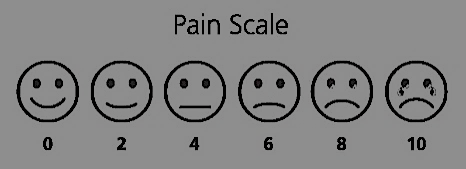 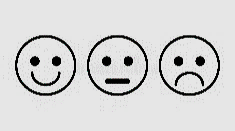 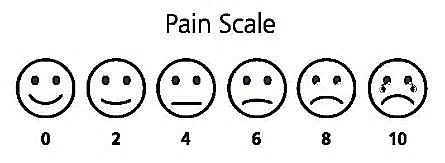 Make repons ou avèk yon “X” pou chak deklarasyon Mwen te konprann kondisyon pou pitit mwen gradye.Mwen te konnen tout fason pou ede pitit mwen gradye.Mwen te fè sèten pitit mwen konprann kondisyon pou gradyasyon yo.  Mwen te konnen kòman pou m jwenn resous pou paran sou kondisyon pou gradyasyon.  Kisa w vin konnen sou topik la  APRE  patisipasyon w nan trenin nan? Kisa w vin konnen sou topik la  APRE  patisipasyon w nan trenin nan? Kisa w vin konnen sou topik la  APRE  patisipasyon w nan trenin nan? Kisa w vin konnen sou topik la  APRE  patisipasyon w nan trenin nan? Trè PeEnPeAnpilMake repons ou avèk yon “X” pou chak deklarasyonMake repons ou avèk yon “X” pou chak deklarasyonMwen te konprann kondisyon pou pitit mwen gradye.Mwen te konnen tout fason pou ede pitit mwen gradye.Mwen te fè sèten pitit mwen konprann kondisyon pou gradyasyon yo.  Mwen te konnen kòman pou m jwenn resous pou paran sou kondisyon pou gradyasyon.  Ki de bagay w ap fè lakay avèk pitit ou, ou te aprann nan trenin nan?Sou ki lòt topik ou ta  renmen gen enfòmasyon oswa sou ki lòt pati nan prezantasyon an ou ta renmen konnen plis? 